Урок русского языка в 8 классепо теме «Обособленные определения и приложения (практическое занятие)»17 февраля 2015г.                                                           Иванова Вера Витальевна,                                                               учитель русского языка и литературы                                                             МБОУ Рождественская СОШ           Тип урока: закрепление знаний  Целеполагание: Обучающие:1. Закрепление умения находить в тексте обособленные определения и приложения.2. Совершенствование орфографических  и пунктуационных навыков.3.Формирование практических умений и навыков обучающихся по осознанному применению полученных знаний в практике.Развивающие:развитие логического мышления, коммуникативных умений,  познавательного интереса у обучающихся.Воспитывающие:воспитание бережного отношения к слову, толерантности.Методические приёмы: работа над интонацией, сопоставлениепредложений, тренировочные упражнения, объяснительный диктант. Материалы к занятию:Демонстрационный материал: технологическая карта для выполнения самостоятельной работы на слайде, технологическая карта урока.Раздаточный материал: технологическая карта для выполнения самостоятельной работы.Ход урока:Самоопределение к деятельности (1мин)           Желание – это поиск тысячи возможностей! Нежелание – это поиск тысячи причин!          Я хочу, чтобы  вы на уроке работали с желанием.  Тогда будет больше возможностей в будущем реализовать свои знания.Актуализация знаний (8 мин)2.1. Проверка теоретического материала об обособлении определений иприложений (один ученик работает у доски, готовит теорию и записывает примеры)          2.2. Двое в паре готовят вопросы ученикам в классе по теории.          2.3. Выборочная проверка домашнего задания - упр. 298 (найти предложения на все случаи обособления определений и приложений, если такие есть).          2.4. Проверка ученика, работавшего у доски.          2.5. Вопросы одноклассникам (проверка теоретического материала по теме).           Ребята, как вы считаете, достаточно хорошо вы изучили и знаете эту тему урока? Целеполагание (озвучивание учителем) – (1 мин)Закрепление изученного материала (17 мин)4.1. Упр.299 – устно4.2. Упр.300 – комментированное письмо (1, 2, 4 предложения)4.3. «Проверь себя» - мини-тест (по вариантам выписывают номера предложений, где (1вар. – есть пунктуационные ошибки; 2 вар. – нет) – (приложение 1)Самостоятельная работа (объяснение по технологической карте на слайде) (см. приложение 2) (15 мин)Рефлексия. Отметки за урок (2 мин)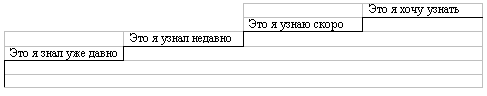 Домашнее задание (дозированное) (1 мин)Тестовая работа по теме «Обособление определений и приложений»  - 8 классВариант 11.Перепишите, вставьте пропущенные буквы и знаки препинания. Объясните, чем вызвано обособление определений, стоящих перед определяемым словом.                 1.Полный тревожными мыслями он пош…л в комендан…ский дом.	            2.Утомленный дли…ой  речью я закрыл глаза и заснул.	2.Укажи номера предложений, в которых верно расставлены знаки препинания.		1.В осколке зеркала, повешенного перед шофёром, Римский видел его радостные глаза.            	2.На подносе лежала, перевязанная блестящей лентой, толстая пачка.			3.Женщина, ухаживающая за больным Иваном внимательно посмотрела на профессора.		4.Сидящий за столом Римский с самого утра находился в дурном расположении духа. 		5.На сцену вышла юная красавица в бальном платье, держащая в руках золотой подносик.		3.Определи номера предложений, в которых необходимо поставить запятую при определениях.		1.Возобновилась тишина морозная и светлая.		2. Лесной край загадочный и огромный простирался в сумраке ночи.		3.Выходят из-под земли крепко спавшие всю зиму животные.		4.Миша покусывал губы сизые после купания.		5.Струйки дыма вились в полном влаги и ночной свежести моря ночном воздухе.		6.Доносившийся снизу шум моря говорил о покое.4.Укажите номера предложений, в которых неверно расставлены знаки препинания.		1.Всходит солнце бодрое от холода.		2. Но ты взыграл, неумолимый, и стая тонет кораблей.		3. Снеговая белая туча огромная, как небо, обтянула весь горизонт.		4.Усталые и продрогшие мы вяло тянулись по раскисшей дороге.		5.Подгоняемая шестами, лодка  наша шла хорошо по течению.5. Найдите в предложениях одиночные и распространённые приложения. Спишите, расставляя знаки препинания.		1.Меткий стрелок Алексей на этот раз промахнулся.		2.Недаром он мой приятель тебе всё это рассказал.		3.Все знают Иванова как честного человека.		4.Серёжа Егоров как лучший шахматист школы был отправлен на городские соревнования.		5.Антитеза сопоставление противоположных качеств людей помогает лучше раскрыть характеры литературных героев.		6.Не забудет народ победитель беззаветных героев своих.Тестовая работа по теме «Обособление определений и приложений» -  8 классВариант 21. Перепишите, вставьте пропущенные буквы и знаки препинания. Объясните, чем вызвано обособление определений, стоящих перед определяемым словом.           1.Рассеянный и неспособный к учёбе он постоя…о подвергался наказаниям.	      2.Выр…сший в нищете и голоде Павел враждебно относился к обеспеченным людям.	2.Укажи номера предложений, в которых неверно расставлены знаки препинания.		1.В осколке зеркала, повешенного перед шофёром, Римский видел его радостные глаза.            	2.На подносе лежала, перевязанная блестящей лентой, толстая пачка.			3.Женщина, ухаживающая за больным Иваном внимательно посмотрела на профессора.		4.Сидящий за столом Римский с самого утра находился в дурном расположении духа. 		5.На сцену вышла юная красавица в бальном платье, держащая в руках золотой подносик.		3.Определи номера предложений, в которых необходимо поставить запятую при определениях.		1.Возобновилась морозная и светлая тишина.		2. Лесной край загадочный и огромный простирался в сумраке ночи.		3.Выходят из-под земли крепко спавшие всю зиму животные.		4.Миша покусывал губы сизые после купания.		5.Свиридов тепло одетый для полёта казался толстым и неуклюжим.		6. Шум моря доносившийся снизу говорил о покое.4.Укажите номера предложений, в которых верно расставлены знаки препинания.		1.Берёза, робкая, худенькая, роняла лист за листом.		2. Но ты взыграл, неумолимый, и стая тонет кораблей.		3. Снеговая белая туча огромная, как небо, обтянула весь горизонт.		4.Взволнованные встречей, засыпали они.		5.Подгоняемая шестами лодка  наша шла хорошо по течению.5. Найдите в предложениях одиночные и распространённые приложения. Спишите, расставляя знаки препинания.		1.Гипербола чрезмерное преувеличение свойств изображаемого  предмета или героя усиливает эмоциональную окраску речи.		2. Тебе всё это рассказал  он мой приятель?		3.Сосна как дерево смолистое с трудом поддаётся гниению.		4.Сергей как прекрасный специалист известен всем.		5.Я старался представить себе капитана Миронова моего будущего начальника.		6.Девочки подростки торопились на занятия.Приложение 1Задание: выпишите  номера предложений,где есть пунктуационные ошибки1-й  вариантСнеговая белая туча, огромная, как небо, обтянула весь небосвод. Усталые и продрогшие мы вяло тянулись по раскисшей дороге.Взволнованные встречей, засыпали они.Ему нужна была, полученная от брата, телеграмма.В воздухе высились какие-то бугры, темнеющие налево от дороги.И мальчишки, приходившие в гости к Ане тоже должны  были выслушивать эти разговоры.Задание: выпишите  номера предложений,где нет пунктуационных ошибок2-й  вариантНет слаще покоя, покупаемого трудом.Науки, чуждые музыки постыли мне.Ум, направленный на одно отрицание, бледнеет, сохнет.Юный лес в зелёный дым одетый тёплых гроз нетерпеливо ждёт.Холодный ветер, резкий и упорный кидает нас и тяжело идти.Усталый, я лёг отдохнуть под большим кедром.Задание: выпишите  номера предложений,где есть пунктуационные ошибки1-й  вариантСнеговая белая туча, огромная, как небо, обтянула весь небосвод. Усталые и продрогшие мы вяло тянулись по раскисшей дороге.Взволнованные встречей, засыпали они.Ему нужна была, полученная от брата, телеграмма.В воздухе высились какие-то бугры, темнеющие налево от дороги.И мальчишки, приходившие в гости к Ане тоже должны  были выслушивать эти разговоры.Задание: выпишите  номера предложений,где нет пунктуационных ошибок2-й  вариантНет слаще покоя, покупаемого трудом.Науки, чуждые музыки постыли мне.Ум, направленный на одно отрицание, бледнеет, сохнет.Юный лес в зелёный дым одетый тёплых гроз нетерпеливо ждёт.Холодный ветер, резкий и упорный кидает нас и тяжело идти.Усталый, я лёг отдохнуть под большим кедром.удовлетворительноудовлетворительнохорошохорошоотличноПар.29, упр. 305Д1Пар.29, упр. 305, синтаксический разбор 1-го предложения Д1Пар. 29, составить предложения  с причастными и деепричастными оборотами. Графически указать обособленные определения 